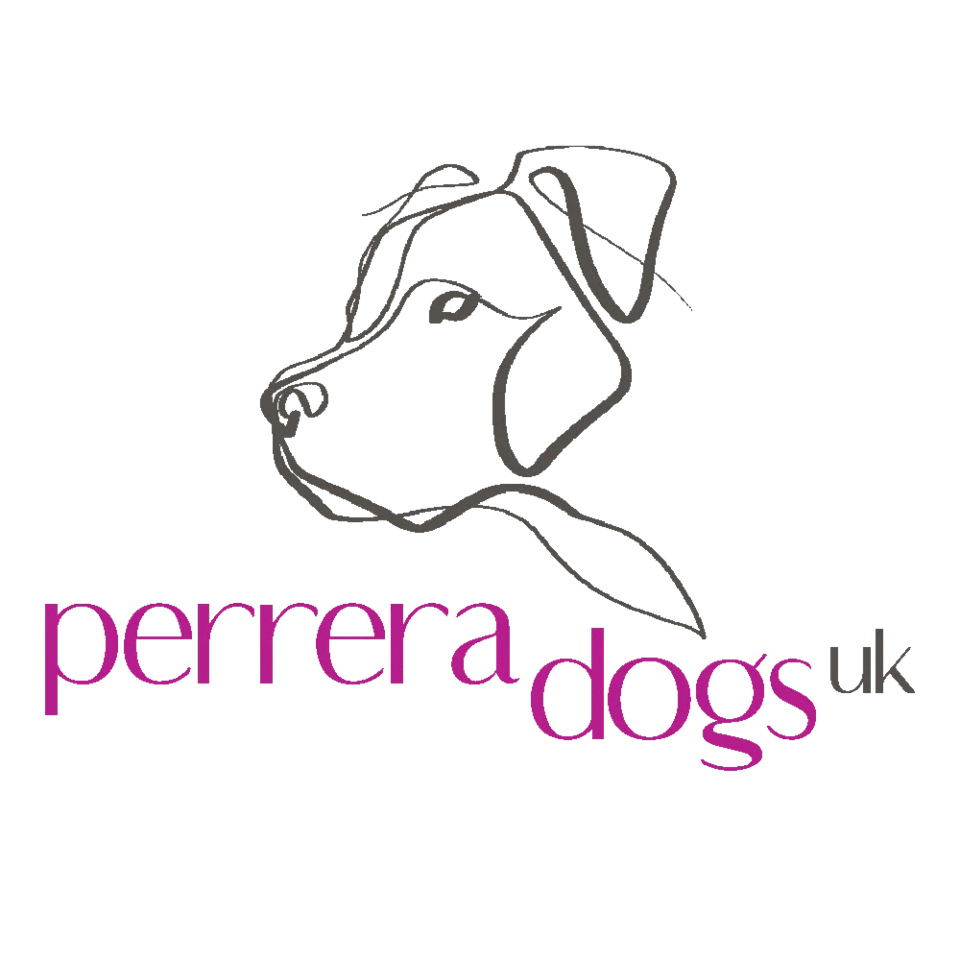 Hello!Here is your Perrera Dogs UK fundraising pack!Thank you for your interest in fundraising for us, your support is vitally important to us and we appreciate all that you do.Our current mammoth task is to raise £20,000 to help build a shelter specifically for Puppies with ‘Care for Dogs Romania’ Our info leaflet will give you further information on this cause and the reason why it is so important to us.Your pack contains:IdeasPostersSponsorship formInformation about the Puppy ShelterPlease keep us updated with your fundraising ideas and post on our facebook page.  If you have any questions, please feel free to contact a member of our admin team.Once again, Thank you for helping us in our fundraising efforts.Kind Regards,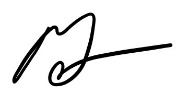 Polly Baker – Admin Team